Atelier du Rempart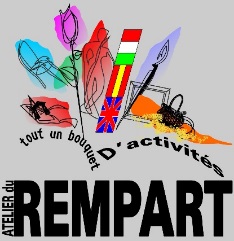 Association « Arts et Cultures de la Vallée de l’Authion »Place de l’usine à gaz (rue Charles de Gaulle)49250 Beaufort en AnjouTel : 02 41 80 39 04Courriel : atelierdurempart.beaufort@gmail.comSite internet : www.atelier-du-rempart.netINSCRIPTION ANNEE 2023 - 2024Merci de remplir une feuille par activitéNOM : ………………………………………      Prénom :  …………………………………Nom du responsable légal (si différent de celui de l’enfant) : ……………………………..Date de naissance JJ/MM/AAAA :  ......./......../........……. Adresse : ………………………………………………………………………………………Code Postal : ……………………   Ville : …………………………………...………………Adresse mail : …………………………………………………………….…………………..Téléphone fixe ou mobile : …………………………………………………..........................ACTIVITE : ……………………………… Animateur(trice) : …………………………….Jour : ……………………………………… heure : ………………………............................Lieu : ……………………………………………………………………. …………………….MODALITÉS DE PAIEMENT :Par prélèvements automatiques en 9 échéances        (joindre un RIB pour les nouvelles inscriptions ou en cas de changement de banque)Par chèque (montant total)				      		(Le montant de la cotisation est inclus dans le premier règlement)Adhésion familiale : En cas d'adhésion de plusieurs membres de votre famille, indiquer ci-après le nom, prénom, ainsi que l'activité choisie.Nom :			Prénom :			Activité :